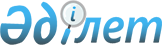 Об организации и финансировании общественных работ на 2014 год по Уилскому району
					
			Утративший силу
			
			
		
					Постановление акимата Уилского района Актюбинской области от 11 февраля 2014 года № 27. Зарегистрировано Департаментом юстиции Актюбинской области 12 марта 2014 года № 3810     Сноска. Утратило силу в связи с истечением срока применения - (постановлением акимата Уилского района Актюбинской области от 05.01.2015 № 1).
      В соответствии со статьей 31 Закона Республики Казахстан от 23 января 2001 года "О местном государственном управлении и самоуправлении в Республике Казахстан", подпунктом 5 статьи 7 и статьей 20 Закона Республики Казахстан от 23 января 2001 года «О занятости населения», акимат Уилского района ПОСТАНОВЛЯЕТ:
      1. Утвердить перечень организаций, в которых будут проводиться общественные работы, виды, объемы и конкретные условия общественных работ, количество рабочих мест, размеры оплаты труда участников и источники их финансирования согласно приложения.
      2. Государственному учреждению «Уилский районный отдел занятости и социальных программ» (М.Семби) обеспечить направление безработных на оплачиваемые общественные работы.
      3. Контроль за исполнением настоящего постановления возложить на заместителя акима района Казыбаеву А.К.
      4. Настоящее постановление вводится в действие по истечении десяти календарных дней после дня его первого официального опубликования и распространяется на правоотношения возникшие с 1 января 2014 года.

 Перечень организаций, в которых будут проводиться общественные работы, виды, объемы и конкретные условия общественных работ, количество рабочих мест, размеры оплаты труда участников и источники их финансирования
      Конкретные условия общественных работ: продолжительность рабочей недели составляет 5 дней с двумя выходными, восьмичасовой рабочий день, обеденный перерыв 1 час. Оплата труда осуществляется за фактически отработанное время, отраженное в табеле учета рабочего времени, путем перечисления на лицевые счета безработных.

					© 2012. РГП на ПХВ «Институт законодательства и правовой информации Республики Казахстан» Министерства юстиции Республики Казахстан
				      Аким района: М. АбдуллинПриложение к постановлению акимата Уилского района № 27 от 11 февраля 2014 года№Наименование организацийВиды общественных работ (проекты)Объем работ по договору на 1 человека
(прогноз) (тенге)По плануПо плану 
 
Источники финансирования№Наименование организацийВиды общественных работ (проекты)Объем работ по договору на 1 человека
(прогноз) (тенге)Количест
во рабочих мест, человекПредусмот
ренные средства, тысячи тенге 
 
Источники финансирования12345671Государственное учреждение «Аппарат акима Коптогайского сельского округа»Уборка улиц, вывоз мусора, озеленение, перепись населения села Коптогай, населенных пунктов Амангелды, Карасу, Шубарши.3000 квадратных метров,
40 тонны2020Местный бюджет2Государственное учреждение «Аппарат акима Кайындинского сельского округа»Уборка улиц, вывоз мусора, озеленение, перепись населения села Кайынды, населенном пункте Косембай.3000 квадратных метров,
40 тонны2020Местный бюджет3Государственное учреждение «Аппарат акима Сарбиинского сельского округа»Уборка улиц, вывоз мусора, озеленение, перепись населения села Сарбие, населенном пункте Караколь.3000 квадратных метров,
40 тонны2020Местный бюджет4Государственное учреждение «Аппарат акима Караойского сельского округа»Уборка улиц, вывоз мусора, озеленение, перепись населения села Караой, населенном пункте Кубасай.3000 квадратных метров,
40 тонны2020Местный бюджет5Государственное учреждение «Аппарат акима Саралжинского сельского округа»Уборка улиц, вывоз мусора, озеленение, перепись населения села Саралжын, населенных пунктов Шикудук, Аккемер, Конырат.3000 квадратных метров,
40 тонны2020Местный бюджет6Государственное учреждение «Аппарат акима Уилского сельского округа»Уборка улиц, вывоз мусора, озеленение, перепись населения села Уил, населенных пунктов Акшатау, Каракемер, Лесхоз.10000 квадратных метров,
100 тонны5858Местный бюджет7Государственное учреждение «Аппарат акима сельского округа им.Ш.Берсиева»Уборка улиц, вывоз мусора, озеленение, перепись населения села Каратал населенных пунктов Карасу, Кумжарган.3000 квадратных метров,
40 тонны2020Местный бюджет8Государственное учреждение «Уилский районный отдел занятости и социальных программ»Технические работы: помощь в обработке документов. Курьерская работа. Оказание помощи в уборке территории. Оказание помощи престарелым10000 штук
5000 штук
500 квадратных метров
20 человек1010Местный бюджет9Государственное учреждение «Отдел по делам обороны Уилского района»Технические работы: помощь в обработке документов. Курьерская работа. Оказание помощи в уборке территории.90000 штук
5000 штук
800 квадратных метров66Местный бюджет10Уилский районный судТехнические работы: помощь в обработке документов. Курьерская работа. Оказание помощи в уборке территории.80000 штук
1000 штук
1000 квадратных метров33Местный бюджет11Прокуратура Уилского районаТехнические работы: помощь в обработке документов. Курьерская работа. Оказание помощи в уборке территории.80000 штук
1000 штук
1000 квадратных метров33Местный бюджетвсеговсеговсеговсего200200